Map QuestionsCompare the 1819-1820 map to the 1834-1836 map. Note 3 changes between them.Compare the 1834-1836 map to the 1849-1850 map. Note 3 changes between them.Compare the 1849-1850 map to the 1860 map. Note 3 changes between them.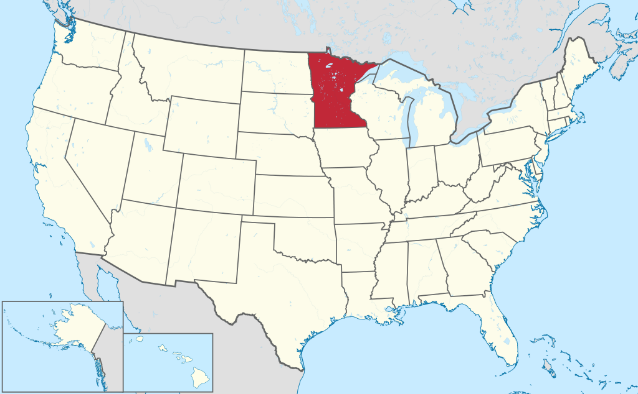 